Chatelherault Primary School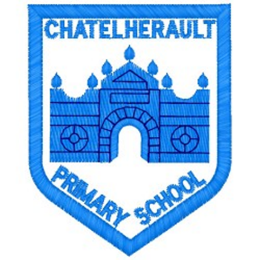 Pupil GroupsGroup: Literacy Ambassadors Date: 24/1/24Minute Taker: Mrs LochheadPoints from previous meeting:We discussed the recent visit to the sheltered housing complex and how well that went, this will be something we will continue going forward. We are also looking forward to our planned visits to Hamilton Public library, classes will start visiting next month. Most classes completed the reading attitude survey and the result show an improvement in views around reading for pleasure.Main discussion points from today:We discussed World Book Day (Thursday 7th March) and ideas around how we could celebrate it. We made posters which will be displayed round the school to give notice of WDB.The literacy group also organised the library: making sure that the books were all in their correct areas.P7 are visiting Woodside Primary School on Friday 25th to share our favourite reading books.The Reading Schools Gold Award is progressing well and we hope to submit our application in the coming months.Focus Article:Including the Article number and the descriptionArticle 15 - You have the right to be with friends and join or set up clubs.Action Points: Create an action plan for World Book Day.Members of the pupil literacy group will be responsible for giving out the £1 WBD book tokens to all the classes and nursery. 